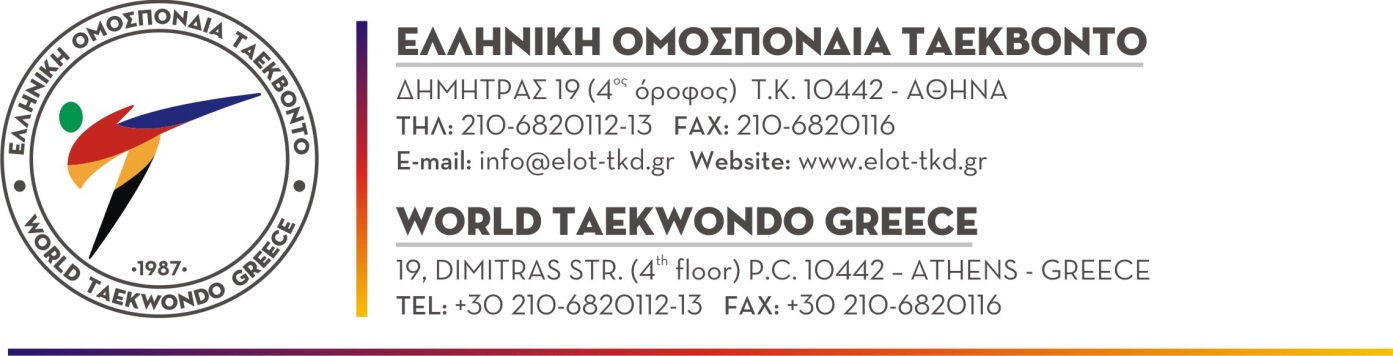 	ΔΗΛΩΣΗ ΣΥΜΜΕΤΟΧΗΣΠΑΙΔΕΣ Ημερομηνία  αποστολής  δήλωσης :.......................................Ο  Πρόεδρος			Σφραγίδα		Ο Γεν.   Γραμματέας     	   του  σωματείου				 	         του  σωματείουΕπωνυμία  ΑγώνωνΗμερομηνία  ΑγώνωνΕπωνυμία  ΣωματείουΤηλέφωνο &  ΦαξΑρχηγός  ΟμάδαςΠροπονητέςΚΑΤΗΓΟΡΙΑΟΝΟΜΑΤΕΠΩΝΥΜΟΑΡΙΘΜ.ΗΜΕΡ.ΚΟΥΠ/ ΝΤΑΝΚΑΤΗΓΟΡΙΑΟΝΟΜΑΤΕΠΩΝΥΜΟΔΕΛΤΙΟΥΓΕΝ/ΣΗΣΚΟΥΠ/ ΝΤΑΝ-3333 – 3737 – 4141 – 4545 – 4949 – 5353 – 5757 – 6161 – 6565